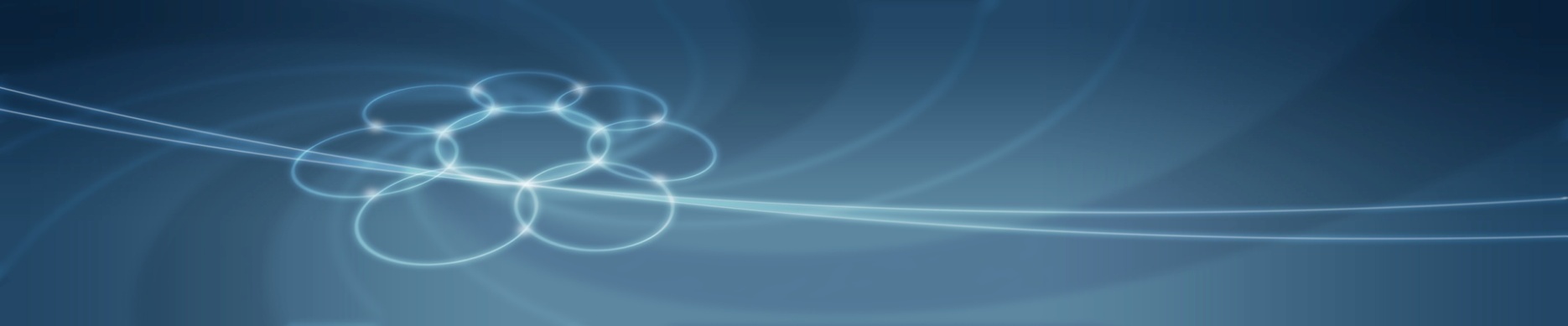 Working in Health Promoting Ways Checklist: Determinants of health	What are the needs and priorities of the individual, group or community we are working with? How were these determined? How do we know this? 	What do we know about the health issue? What causes it and who is affected? How do we know this? What evidence do we have? How does the evidence apply across different population groups, for example, culturally and linguistically diverse groups, women, older people, people with disabilities or refugees? 	What are the broader determinants (including social) that contribute to the particular health issue? What are the ‘causes of the causes’? 	What could be changed? Are people ready for change? What are their priorities?  	How can we deliver services in a way that takes account of the strengths and limitations individuals face from their life circumstances?  	Who will we need to work with to address the determinants of health? What are the goals of other sectors? Can we work together on issues of shared importance? 	Are we aware of the impact that issues in other sectors (for example, climate change, education, unemployment) will have on the health of populations? 	How can we monitor, report and raise awareness of the impact of the determinants on the health of populations? 	Do we need further skill development in quality health promotion practice and topics such as the determinants of health?Further informationMarmot M 2007, ‘Achieving health equity: from root causes to fair outcomes’, The Lancet, vol. 370, no. 9464, pp. 1153-1163.World Health Organization 2005, The Bangkok Charter for Health Promotion in a Globalised World, www.who.int/healthpromotion/conferences/6gchp/bangkok_charter/en World Health Organization 2011, Closing the Gap: Policy Into Practice on Social Determinants of Health, WHO, Switzerland.Tasmanian Council of Social Service 2012, Social determinants of health action sheets, www.tascoss.org.au/en-us/publications/resources.aspx